Kraków, dnia  24.09.2020 r.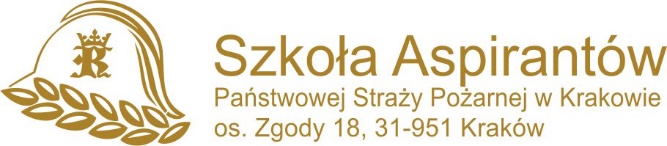 WK-I.2370.15.9.2020STRONA INTERNETOWADotyczy:	Postępowania przetargowego pn.: „Rozbudowa środowiska sieci LAN i WLAN oraz dostawa i implementacja rozszerzenia zintegrowanego systemu łączności wraz z dostosowaniem automatyki dla Szkoły Aspirantów Państwowej Straży Pożarnej w Krakowie.” (nr sprawy WK-I.2370.15.2020).Szkoła Aspirantów Państwowej Straży Pożarnej w Krakowie os. Zgody 18, w odpowiedzi na zapytanie firmy, podaje wyjaśnienie dotyczące treści Specyfikacji Istotnych Warunków Zamówienia (SIWZ).Pytanie 1:Czy przedmiotem zamówienia jest dostawa oprogramowania i 1 dniowe wdrożenie wraz z instruktażem podczas wdrożenia czy dodatkowe szkolenie dla administratorów dostarczonego w ramach niniejszego postępowania oprogramowania?Odpowiedź 1:Przedmiotem zamówienia jest dostawa oprogramowania wraz z jego wdrożeniem oraz udzielnie instruktażu dla wskazanych administratorów podczas tego wdrożenia. Zamawiający nie wymaga dodatkowego szkolenia.Powyższe wyjaśnienie jest wiążące dla wszystkich uczestników postępowania. Wykonawca składający ofertę winien powyższe wyjaśnienie do SIWZ uwzględnić podczas sporządzania oferty, pod rygorem odrzucenia oferty, jako oferty niezgodnej z treścią SIWZ.W związku z powyższym wyjaśnieniem zapisów SIWZ, zgodnie z ustawą Prawo zamówień publicznych, informuję, iż termin składania i otwarcia ofert w niniejszym postępowaniu nie ulega zmianie.Komendant Szkoły Aspirantów Państwowej Straży Pożarnej w Krakowie               /-/  							  mł. bryg. mgr inż. Marek CHWAŁA